Филиал «Солнышко» МБДОУ детского сада «Степашка»Алтайский край, Калманский район, поселок АлтайСценарий праздника «Февромарт»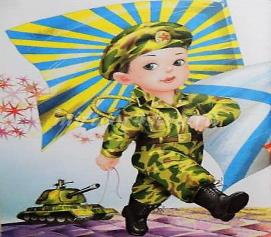 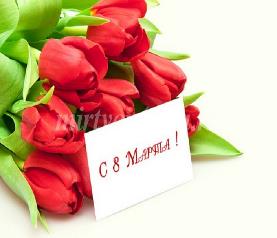 Составитель: Ракова Олеся АнатольевнаАлтай 2020.Сценарий праздника «Февромарт»Цели и задачи:
• Создание положительного эмоционального настроя детей;
• Совершенствование знаний о государственных праздниках;
• Закреплять умение выступать на сцене, чувствовать себя уверенно;
• Совершенствовать коммуникативные навыки.Ход праздника:
Дeти под музыку входят в зал, садятся на стульчики.Ведущий: Здравствуйте, дорогие наши гости! Здравствуйте, ребята! Сегодня мы отмечаем праздник День защитника Отечества и Международный женский день. Мы назвали этот праздник «Февромарт». Это праздник наших дедушек, пап и мальчиков. Ведь они защитники нашей Родины. Мы рады приветствовать Вас на нашем веселом празднике. Прошу похлопайте и мы узнаем сколько вас. Это праздник всех мам, бабушек и девочек. Похлопайте и вы. Сегодня на нашем празднике будут песни, интересные конкурсы и танцы. Так начнем же нашу программу с поздравлений наших мужчин.Ребенок:
В феврале есть день особый,
Самый важный для мужчин,
И поэтому сегодня
Их поздравить мы спешим.Ребенок:
В нашем садике ребята
Настоящие солдаты,
Целый день в войну играют,
Нас, девчонок, защищают.«Мы-солдаты»Ведущий: Полюбуйтесь, папы, мамы,Как мальчишки возмужали:Подтянулись, подросли, (выполняют упражнения по тексту)Мышцы подкачали. (выполняют по тексту)Пусть и ростом маловаты, (присели)Но отважны как солдаты! (встали и спинки ровно)Ведущий: Ребята, вы все знаете, что воинам без командира не обойтись. Он самый уважаемый человек.  От его командования зависят жизни его подопечных, сможет ли он правильно принять решение,  может ли он чётко и грамотно объяснить задание сослуживцам, может ли он увлечь за собой своих солдат, а также может ли командир научить дружить между собой солдат, есть сплочённость в его коллективе! Это только маленькая часть главных качеств, которыми должен обладать командир.А сейчас мы приглашаем выйти наших пап на конкурс. Игра  «Командир, мы с тобой!»Атрибуты:10-12  кеглей, шарфы (платки)  на 2 меньше, чем участников, для завязывания глаз.Ход игры: Для участия в игре требуется 2 команды по 5-7 человек, которые выстраиваются паровозиком за командиром и держатся друг за друга. Всем игрокам, кроме командира (первый участник), завязывают глаза. Таким «паровозиком» они должны  оббежать кегли «змейкой», не уронив и не наступив ни на одну кеглю. Побеждает команда, первой выполнившая задание и не уронившая ни одной кегли.Молодцы папы, хорошие из вас командиры. А теперь попрошу пап присесть и отдохнуть.Ведущий: Как гордо звучат слова: «защитник Отечества»! Наши солдаты, офицеры, генералы в любую минуту готовы встать на защиту нашей Родины и нас с вами. Наши мальчики очень хотят быть похожими на них, Стать такими же сильными и отважными. Давайте же поздравим наших Защитников!Танец «Не бойся мама я солдат»Ведущий:  Сейчас поиграем  с папами в игру «Военные слова».ИГРА «Военные слова»С вами будем мы играть —Руки дружно поднимать.Военное услышав слово,Папы руки тянуть готовы.А на слово мирное сидят они смирно.Мамы не зевают,Папам  помогают.Слова:Школа, танк, пушка,Выстрел, бассейн, игрушка,Прицел, карусель, окоп,Самокат, атака, сугроб,Генерал, дождь, карандаш,Автомат, хлеб, блиндаж,Плюшевый мишка, дом, каска,Солдат, пуля, цветы, сказка. Вeдущий: Мы сeгoдня встaли paнo! Мы сeгoдня нe шaлим!Мы сeгoдня к нaшим мaмaм с пoздpaвлeньями спeшим.Песня «Ах какая мама»Ребенок:Мамочка красивая
Добрая и милая.
С 8 Марта, мамочка,
Самая любимая!Ребенок: Маму очень я люблю,
Ей подарок подарю:
Лучик солнышка в окошке
И подснежники в лукошке!Ребенок: Нарисую я цветочек
И мамуле подарю,
Ведь ее я очень очень
Обожаю и люблю.Вeдущий: А сейчас мы приглашаем наших мам  на конкурс!Конкурс «Одень ребенка на прогулку»С  завязанными  глазами одеть  на  ребенка  одежду - шапка, пальто, шарф, варежки, сапоги.Ведущий: А сейчас мы проверим, чья мама самая музыкальная?Конкурс: «Самая музыкальная»Мамы поют под фонограмму детскую песню, периодически выключается звук. Задача - не сбиться с темпа и продолжать петь.  Ведущая: Приглашаемп всех садиться,Дальше будем веселиться, А сейчас я вам ребяткиЗагадать хочу загадки.Внимательно их слушать нужно,А потом ответить дружно.Кто позже всех ложиться и раньше всех встает?В заботах день проводит и очень устает? (МАМА)Эти шарики на нити вы примерить не хотите ль,На любые ваши вкусы в маминой шкатулки? (БУСЫ)В маминых ушах сверкают и совсем они не тают,Серебрятся льдинки-крошки в маминых ушах? (СЕРЕЖКИ)Ведущая: Молодцы ребята, все загадки отгадали.А сейчас дорогие мамы, бабушки ваши дети, внуки споют для вас песню «Я пеку, пеку, пеку»Ведущая: Наш праздник пора завершать. Семья – это папа и мама, спасибо за вашу светлую, самоотверженную родительскую любовь, которую вы дарите каждый день. Здоровья вам, терпения, хочется, чтобы в ваших семьях царил мир и покой, а вы были всегда вместе, как сегодня на нашем празднике.Теперь наступает подарков черед, давайте ребята смелее вперед! (Дети дарят подарки папам и мамам)